ОТЗЫВ  на работу студент(а/ки) 4 курса Института «Высшая школа менеджмента» Санкт-Петербургского государственного университета   ГОРШУНОВА АЛЕКСАНДР ДМИТРИЕВИЧА по подготовке выпускной квалификационной работы по направлению 38.03.02 – Менеджмент, профиль – логистикана тему ОЦЕНКА И СРАВНИТЕЛЬНЫЙ АНАЛИЗ ФАКТОРОВ ЭКОНОМИЧЕСКОГО РАЗВИТИЯ КОМПАНИЙ-АВИАПЕРЕВОЗЧИКОВОсобые комментарии: Работа над проектом выполнялась,  не равномерно,что негативно сказалось на подготовке заключительных разделов работы.    Отдельные позиции, например, практическое использование полученных моделей и рекомендаций в деятельности изучаемых объектов, представлены в работе схематично.     При выполнении работы студент проявил высокую степень   теоретической подготовки, способность к   самостоятельной постановке исследовательских задач совершенствования управления логистическими компаниями   и готовность   к профессиональной деятельности.  Общий вывод: работа студента  ГОРШУНОВА АЛЕКСАНДРА ДМИТРИЕВИЧАполностью отвечает  требованиям, предъявляемым к выпускным квалификационным работам по направлению 38.03.02 – Менеджмент, профиль Логистика.Научный руководитель: профессор, д.э.н.                     А.К Казанцев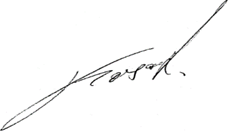 Дата 08.06.2022Проявление студентом самостоятельности и инициативы при работе над ВКРСтудент проявил самостоятельность при формулировке исследуемой управленческой проблемы, целей и задач ВКРХ   ВКР выполнялась студентом в целом       самостоятельно при активном консультировании с       научным руководителемСтудент не проявил инициативы при работе над ВКРИнтенсивность взаимодействия с научным руководителем:Постоянное взаимодействиеХ   Нерегулярное  взаимодействиеОтсутствие взаимодействияДругое:Соблюдение графика работы над ВКР:Полностью соблюдалсяХ   Соблюдался  частичноНе соблюдалсяСвоевременность предоставления окончательной редакции ВКР научному руководителюНакануне дня защиты ВКРВ день крайнего срока предоставления ВКР (на следующий день после загрузки ВКР в систему Blackboard)За день до срока сдачи ВКРХ   За два дня до срока сдачи ВКР За три дня и более до срока сдачи ВКРСтепень достижения цели ВКРПолностью достигнутаХ   Достигнута частичноНе достигнутаСоответствие содержания ВКР требованиям Полностью соответствуетХ   Соответствует частичноНе соответствует Соответствие оформления ВКР требованиям Х   Полностью соответствуетСоответствует частичноНе соответствует